Универсальный спортивный комплекс ЦСКА, где проходят матчи по баскетболу (схема проезда)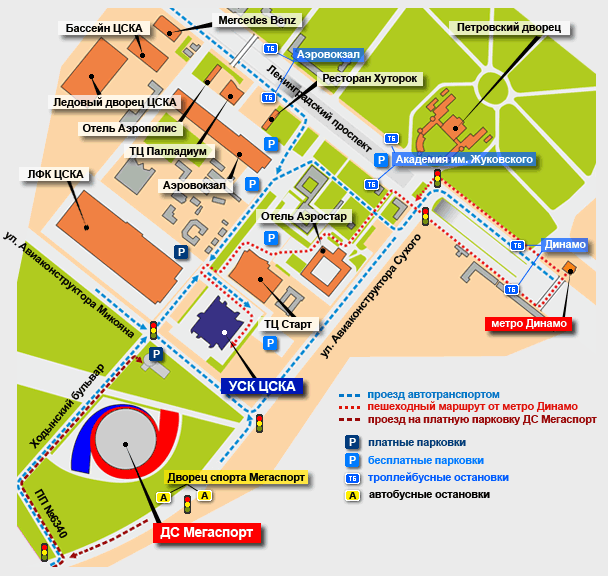 